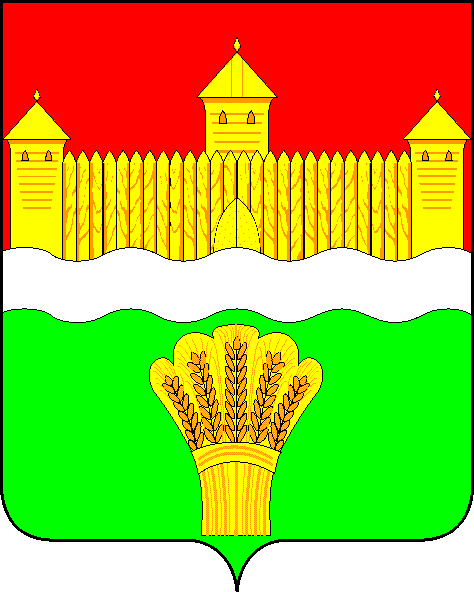 КЕМЕРОВСКАЯ ОБЛАСТЬ - КУЗБАСССОВЕТ НАРОДНЫХ ДЕПУТАТОВ КЕМЕРОВСКОГО МУНИЦИПАЛЬНОГО ОКРУГАПЕРВОГО СОЗЫВАСЕССИЯ № 44РЕШЕНИЕот «31» августа 2022 г. № 667г. КемеровоО внесении изменений в решение Совета народных депутатов Кемеровского муниципального округа от 23.12.2021 № 519«Об утверждении прогнозного плана приватизации муниципального имущества Кемеровского муниципального округа на 2022 год»Рассмотрев предложение главы Кемеровского муниципального округа М.В. Коляденко об утверждении прогнозного плана приватизации муниципального имущества Кемеровского муниципального округа                     на 2022 год,  в целях повышения доходной части бюджета, руководствуясь Уставом Кемеровского муниципального округа Кемеровской области - Кузбасса, Положением о порядке приватизации муниципального имущества Кемеровского муниципального округа, утвержденным решением Совета народных депутатов Кемеровского муниципального округа от 31.08.2020                № 238, Совет народных депутатов Кемеровского муниципального округа РЕШИЛ:Внести изменения в решение Совета народных депутатов Кемеровского муниципального округа от 23.12.2021 № 519 «Об утверждении прогнозного плана приватизации муниципального имущества Кемеровского муниципального округа на 2022 год», изложив приложение к решению                          в редакции согласно приложению к настоящему решению. Признать утратившим силу решение Совета народных депутатов от 30.06.2022 № 628 «О внесении изменений в решение Совета народных депутатов Кемеровского муниципального округа от 23.12.2021 № 519 «Об утверждении прогнозного плана приватизации муниципального имущества Кемеровского муниципального округа на 2022 год».Опубликовать настоящее решение в муниципальном бюджетном учреждении «Редакция газеты «Заря», в СМИ «Электронный бюллетень администрации Кемеровского муниципального округа» и на официальном сайте Совета народных депутатов Кемеровского муниципального округа в информационно-телекоммуникационной сети «Интернет».4. Контроль за исполнением настоящего решения возложить                                  на Евдокимова Н.Я. – председателя комитета по бюджету, налогам                                     и предпринимательству.5. Настоящее решение вступает в силу после его официального опубликования.ПредседательСовета народных депутатовКемеровского муниципального округа                                         В.В. ХарлановичГлава округа                                                                                   М.В. Коляденко		ПРИЛОЖЕНИЕ к решению Совета народных депутатов Кемеровского муниципального округаот «31» августа 2022 г. № 667                              		ПРИЛОЖЕНИЕ к решению Совета народных депутатов Кемеровского муниципального округа                 от «23» декабря 2021 г. № 519ПРОГНОЗНЫЙ ПЛАНприватизации муниципального имущества Кемеровского муниципального округа на 2022 год	Перечень имущества, находящегося в муниципальной собственности Кемеровского муниципального округа, подлежащего приватизации                      на торгах:№ п/пНаименование муниципального имущества и месторасположениеПлощадь /протяженностьПредполагаемый срок приватизации1Нежилое здание и земельный участок, расположенные по адресу: Кемеровская область, Кемеровский район, п. Новостройка, ул. Набережная, д. 1а149,1 кв.м./701 кв. м.2 квартал 2022 года2Трактор МТЗ – 80; год выпуска – 1987 г.;заводской № машины – 556840;двигатель № - 261468;цвет – синий;вид движения – колесный;мощность двигателя – 60,00 кВт (81 л.с.);государственный регистрационный знак КХ 4074;дата выдачи паспорта: 18.05.2004 г.-2 квартал 2022 года3Нежилое здание и земельный участок, расположенные по адресу: Кемеровская область, Кемеровский район, д. Береговая, ул. Дорожная,            д. 29380,8 кв.м./2000 кв. м.2 квартал 2022 года4Объект незавершенного строительства и земельный участок, расположенный по адресу: Кемеровская область, Кемеровский район, п. Металлплощадка,                       ул. Цветочная, д. 3490,9 кв.м.2 квартал 2022 года5Мусоровоз (специализированный);Идентификационный номер                (VIN) X89MB0K55E0AU8008;Марка, модель ТС – ЭКО – МБ18-К55-00на шасси КАМАЗ-53605-А4;Категория ТС – С;Год изготовления – 2014;Модель № двигателя – ISB6.7е4 30086035623;Шасси (рама) № ХТС536054Е1308251;Кузов (кабина, прицеп)№ кабина 2370759;Цвет кузова (кабины, прицепа) –оранжевый;ПТС № 42 ОВ 948512;Дата выдачи 18.12.2014 -3 квартал 2022 года 6Автомобиль КАМАЗ-53605-А4,VIN Х89МВ0К55F0AU8019;модель, 3 двигателя ISB6.7е4 30086037066;шасси (рама) № ХТС536054Е1311412;кузов (кабина, прицеп)№ кабина 2376416;цвет кузова (кабины, прицепа)оранжевый;ПТС № 42 ОМ 009462;дата выдачи 07.08.2015-3 квартал 2022 года 7Мусоровоз ко-440-4, шасси (рама)        № 43336283500678, кузов (кабина, прицеп) № 43336080067740-4 квартал 2022 года 8Мусоровоз ко 4407, шасси (рама)                       № ХТС43253391176150, кузов (кабина, прицеп) № 215920-4 квартал 2022 года 9Стационарный комплекс фиксации автоматических правонарушений скоростного режима «КРЕЧЕТ-С», заводский номер - 1411063-4 квартал 2022 года10VOLKSWAGEN TIGUAN,                      гос. номер У 666 КЕ 142, VIN XW8ZZZ5NZBG104715, модель,  № двигателя CAW 109534, шасси (рама) № отсутствует, кузов (кабина, прицеп)                                          № XW8ZZZ5NZBG104715,                     цвет кузова черный, год выпуска 2010-2 квартал 2022 года11Мусоровоз (специализированный);Идентификационный номер                (VIN) X89MB0K55F0АU8019;Марка, модель ТС – ЭКО – МБ18-К55-00на шасси КАМАЗ-53605-А4;Категория ТС – С;Год изготовления – 2015;Модель № двигателя – ISB6.7е4 30086037066;Шасси (рама) № ХТС536054Е1311412;Кузов (кабина, прицеп)№ кабина 2376416;Цвет кузова (кабины, прицепа) –оранжевый;ПТС № 42 ОМ 009462;Дата выдачи 27.08.2015 -2 квартал 2022 года 12Lada Granta, гос. номер К 522 КВ 142, VIN ХТА219010J0540626, модель,  № двигателя 11186, 6678806, шасси (рама) № отсутствует, кузов (кабина, прицеп) № ХТА219010J0540626,                     цвет белый, год выпуска 2018-2 квартал 2022 года13Муниципальное унитарное предприятие «Архитектуры, технической инвентаризации и землеустройства Кемеровского муниципального округа»  -3 квартал 2022 года 14ЛЭП 10 кВ от ПС Осиновская, расположенная по адресу: Кемеровская область, Елыкаевское сельское поселение, Промышленновское участковое лесничество, Кемеровское урочище3993 м.3 квартал 2022 года15ВЛ – 0,4 кВ Кемеровский район, на юго-запад вдоль ул. Геологическая, с. Березово, 42:04:0340001:39253 квартал 2022 года16ТП – 102 Кемеровский район, 30 метров западнее от ориентира: Кемеровский район, с. Березово, пер. Геологический, 242:04:0340001:39243 квартал 2022 года17Автомобиль UAZ PATRIOTVIN XTT316300A000358;марка, модель ТС UAZ PATRIOT;наименование (тип ТС) легковой А/М;категория ТС (А, В, С, D, прицеп) В;год изготовления ТС 2009;модель, № двигателя 409040*93020053;шасси (рама) № 316300А0543446;кузов (кабина, прицеп)№ XTT316300A000358;Цвет кузова (кабины, прицепа) АВАНТЮРИН-МЕТАЛЛИК;мощность двигателя, л.с. (кВт) 128 (94,1);организация-изготовитель ТС (страна) Россия, ОАО «УАЗ»;ПТС 73 МУ 454137 от 19.11.20093 квартал 2022 года18Автомобиль UAZ PATRIOTVIN XTT316300В0017429;марка, модель ТС UAZ PATRIOT;наименование (тип ТС) легковой;категория ТС (А, В, С, D, прицеп) В;год изготовления ТС 2011;модель, № двигателя 409040*В3032955;шасси (рама) № 316300В0593940;кузов (кабина, прицеп)№ XTT316300В0017429;Цвет кузова (кабины, прицепа) СЕРЕБ.ЖЕЛТ.МЕТАЛЛИК;мощность двигателя, л.с. (кВт) 128 (94,1);организация-изготовитель ТС (страна) Россия, ОАО «УАЗ»;ПТС 73 НК 729724 от 10.08.20113 квартал 2022 года19ПАЗ 33205VIN ХТМ32059500792;марка, модель ТС ПАЗ33205;наименование (тип ТС) Автобус дл. от 5 м. до 8 м.;категория ТС (А, В, С, D, прицеп) D;год изготовления ТС 1995;модель, № двигателя 5311-1028;шасси (рама) № отсутствует;кузов (кабина, прицеп)№ 9500792; Цвет кузова (кабины, прицепа) бело-голубой; мощность двигателя, л.с. (кВт) 120 88,2; организация-изготовитель ТС (страна) ПАЗ/Павловский автоб. завод; ПТС 42 КК 275383 от 30.08.20023 квартал 2022 года20Автомобиль ВАЗ 21104VIN ХТА21104050799442;марка, модель ТС ВАЗ - 21104;наименование (тип ТС) легковой;категория ТС (А, В, С, D, прицеп) В;год изготовления ТС 2004;модель, № двигателя 21104, 1184703;кузов (кабина, прицеп)№ 0799442; Цвет кузова (кабины, прицепа) светло-серебристый металлик; мощность двигателя, л.с. (кВт) 56,5 КВТ; организация-изготовитель ТС (страна) ВАЗ Россия;ПТС 63 КХ 054250 от 30.11.20043 квартал 2022 года21Автомобиль CHEVROLET NIVA, VIN X9L21230090266802; марка, модель ТС CHEVROLET NIVA, 2123;наименование (тип ТС) легковой;категория ТС (А, В, С, D, прицеп) В;год изготовления ТС 2009;модель, № двигателя 2123, 0278784;шасси (рама) № отсутствует;кузов (кабина, прицеп) № Х9L21230090266802;цвет кузова (кабины, прицепа) черно-синий металлик; мощность двигателя, л.с. (кВт) 79,60 (58,50);организация-изготовитель ТС (страна) РФ ЗАО «Джи Эм – АВТОВАЗ»;ПТС  63 МС 406686 от 31.03.20093 квартал 2022 года